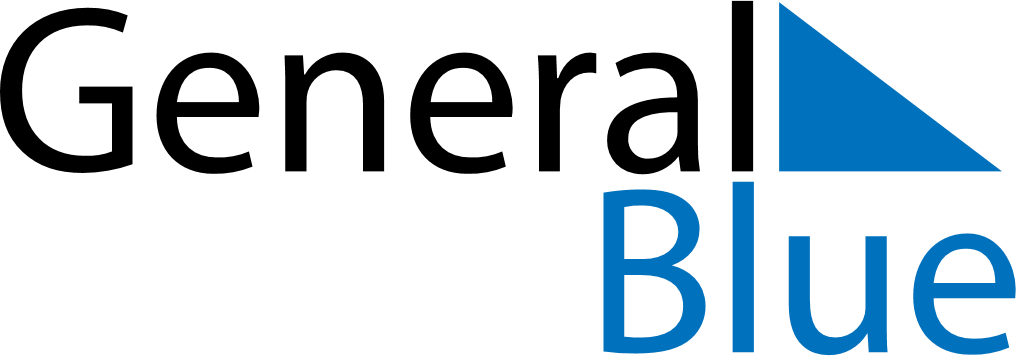 January 2022January 2022January 2022January 2022SerbiaSerbiaSerbiaMondayTuesdayWednesdayThursdayFridaySaturdaySaturdaySunday112New Year’s DayNew Year’s Day34567889New Year’s DayOrthodox Christmas101112131415151617181920212222232425262728292930Saint Sava Day31